University of Erfurt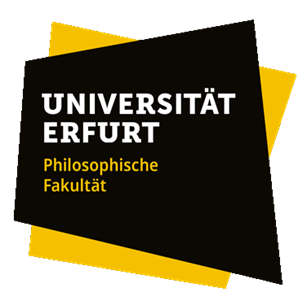 Faculty of PhilosophyDepartment [x]Master’s Thesis[Issued topic]Submitted by:	             [first name last name]		                          		Matriculation number: [x]Supervising examiner:		 	Prof. Dr. [x]Examiner:				 	Prof. Dr. [x]Erfurt, [submission date]Declaration of authenticity I hereby assure that I wrote the present master’s thesis independently and that I have not used any sources and aids other than those indicated, that all statements that have been taken verbatim or analogously from other writings have been identified, and that the thesis has not yet been part of a course or examination in the same or a similar version.	[Signatare]Erfurt, [DD.MM.YYYY]					[Surname, Name]